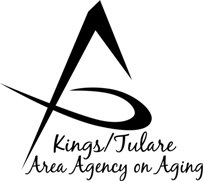 5957 S. Mooney Blvd., Visalia, CA 93277-9394(559) 624-8000, (800) 321-2462, FAX (559) 737-4694Juliet Webb, DirectorGoverning Board Agenda January 28, 2019  	 Tulare County Board of Supervisors  Conference Rooms A/B   10:00 a.m.		  2800 W. Burrel Avenue  Visalia, CA 93291Call to Order					                 	         ActionNote: This meeting is recorded for purposes of transcription. Introductions							InformationBoard Member Comments					InformationPublic Comment					            InformationAny person may directly address the Board at this time on any item on the Agenda, or on any other items of interest to the public that is within the subject matter jurisdiction of the Board. Comments are to be confined to no more than 3 minutes. Seniors are welcome and encouraged to address the Board.Approval of Minutes of October 15, 2018		        	         ActionMembers of the Governing Board may make additions or corrections to the minutes of the previous meeting.Election of Chair and Vice Chair for 2019			         Action(Res. No. 19-001)Governing Board Meeting Schedule		 	         ActionCalendaring of 2019 Governing Board meeting dates(Res. No. 19-002) Update on California Department 		            Information/ActionAging (CDA) Matter Juliet Webb, K/T AAA Director & Matthew Kredit, Budget OfficerCA Dept. of Aging Health Insurance Counseling &         	InformationAdvocacy Program (HICAP) Amendment # 2Israel Guardado, Staff AnalystCalifornia Senior Legislature (CSL) Travel           Information/ActionExpense and Reimbursements Juliet Webb, K/T AAA Director & Matthew Kredit, Budget Officer2018 Year in Review					          	Information A Powerpoint presentation–Ms. Jamie Sharma, Aging Services ManagerStaff Reports							InformationAdvisory Council Report					InformationUpdate on Council matters and membershipAdjourn							        Action       NEXTGoverning Board Meeting	                             March 18, 2019 (*Tentative upon approval)     10:00 a.m.      Tulare County Board of Supervisors Bldg.   Conference Rooms A/B    2800 W. Burrel Avenue      Visalia, CA 93291